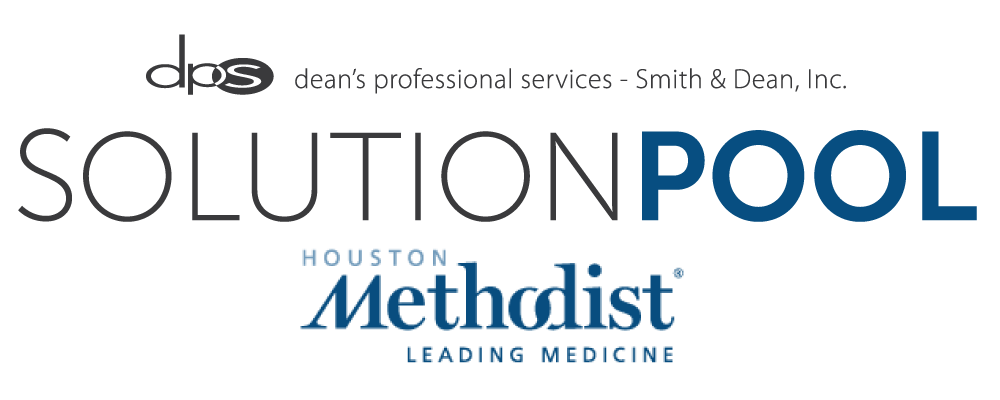 DPS | Houston Methodist Solution PoolAthena E-LearningAthena E-Training Portal Classes https://athenanet.athenahealth.com/1/27/login.espFront Desk E-Learning Training Classes 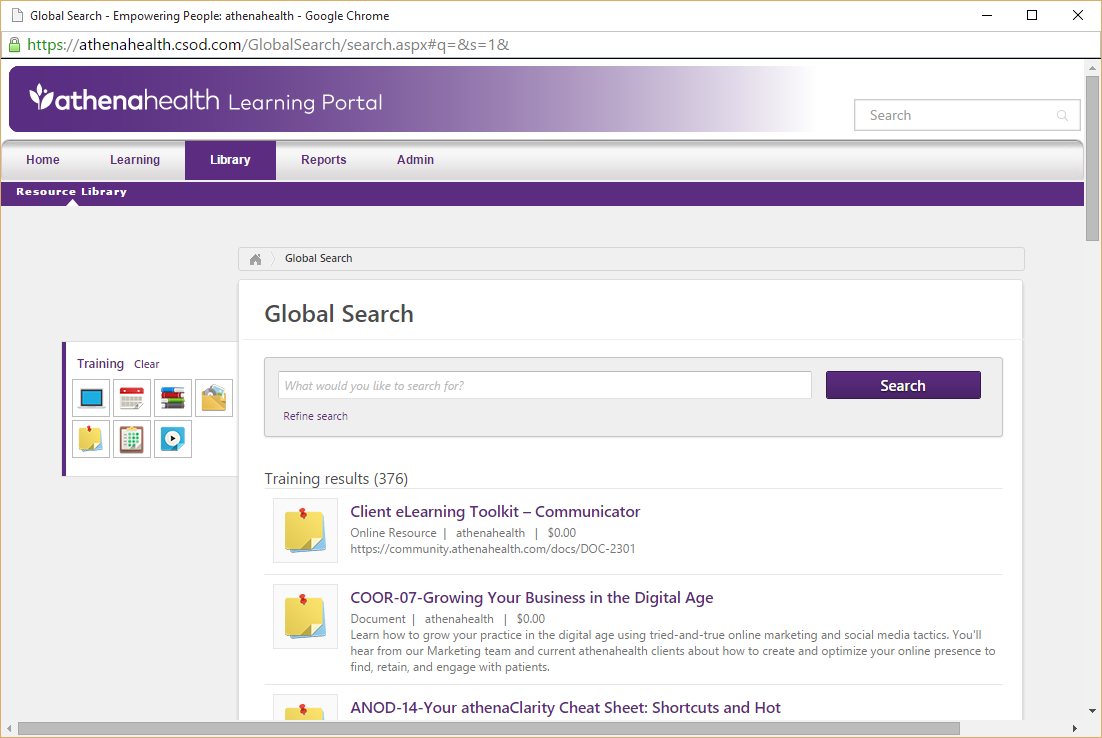 COLL 101: Athena Collection VisionCOLL 102: RegistrationCOLL 103: Scheduling 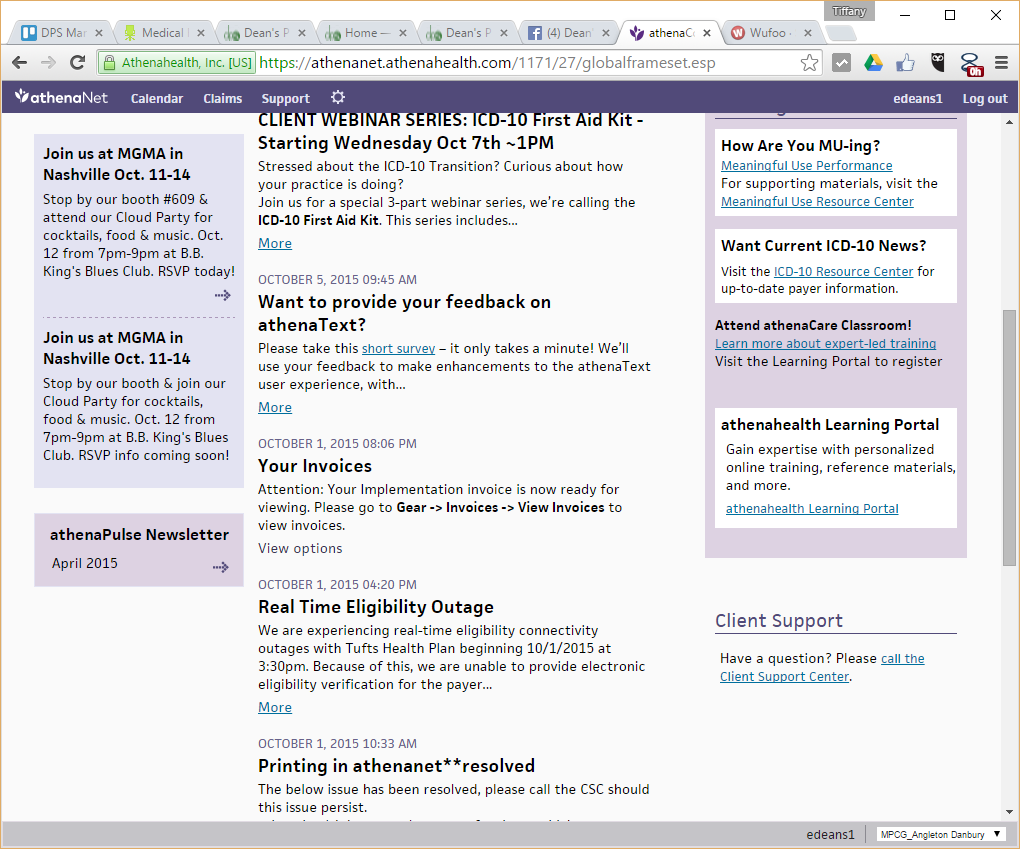 COLL 104: Adding Patient Insurance COLL 105: Pre-Visit COLL 110: Workflow Dashboard Chart Abstraction E-Learning Training Class CLIN 104: Chart Abstraction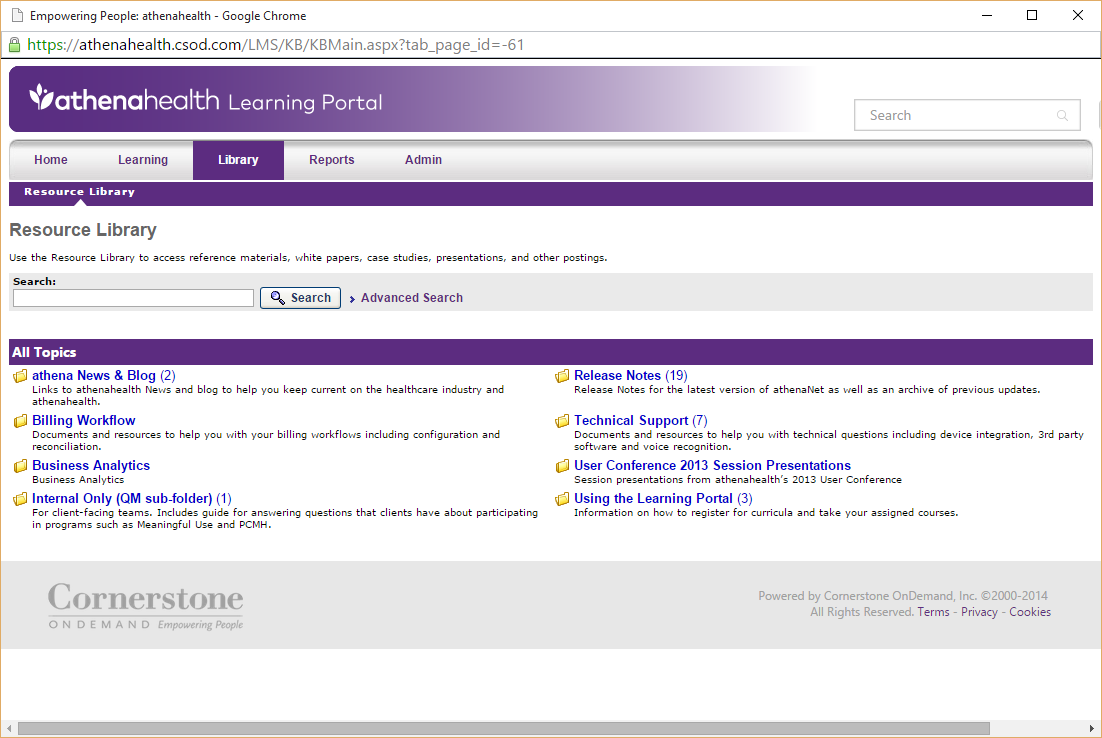 Clinical E-Learning Training Classes CLIN 101: The Athena VisionCLIN 102: The 5-Stage Patient visitCLIN 103: Getting Started with AthenaClinicals CLIN 401: OB – Manage Pregnancy DocumentationCLIN 105: Check In CLIN116: Provider Document Management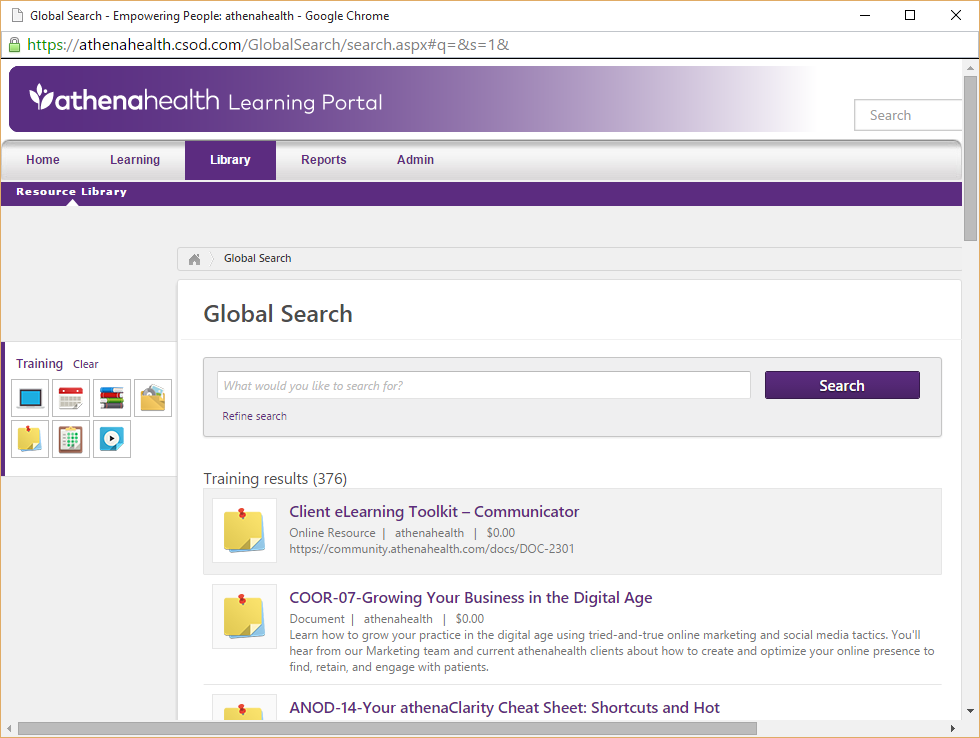 CLIN 111: Check OutCLIN 115: Upload Documents and Export ChartsAthena E-Training Portal Class Completion FormName: 	    Date: 	Title:  	Yes, I have completed the required e-training for ________________________ (your title). Signature: 	 Date: 	Training Class TitlePatient Business RepMedical Assistant Medical RecordsInsurance Billing LVN / RN COLL 101: Athena Collection VisionREQUIREDREQUIREDREQUIREDREQUIREDREQUIREDCOLL 102: RegistrationREQUIREDREQUIREDREQUIREDREQUIREDREQUIREDCOLL 103: Scheduling REQUIREDREQUIREDREQUIREDREQUIREDREQUIREDCOLL 104: Adding Patient InsuranceREQUIREDREQUIREDREQUIREDREQUIREDREQUIREDCOLL 105: Pre-VisitREQUIREDREQUIREDREQUIREDREQUIREDREQUIREDCOLL 110: Workflow DashboardREQUIREDREQUIREDREQUIREDREQUIREDREQUIREDCLIN 104: Chart AbstractionREQUIREDREQUIREDREQUIREDOPTIONALREQUIREDCLIN 101: The Athena VisionOPTIONALREQUIREDOPTIONALOPTIONALREQUIREDCLIN 102: The 5-Stage Patient VisitOPTIONALREQUIREDOPTIONALOPTIONALREQUIREDCLIN 103: Getting Started with AthenaClinicals OPTIONALREQUIREDOPTIONALOPTIONALREQUIREDCLIN 401: OB-Manage Pregnancy DocumentationOPTIONALOPTIONALOPTIONALOPTIONALOPTIONALCLIN 105: Check In OPTIONALREQUIREDOPTIONALOPTIONALREQUIREDCLIN 116: Provider Document Management OPTIONALREQUIREDOPTIONALOPTIONALREQUIREDCLIN 111: Check Out OPTIONALREQUIREDOPTIONALOPTIONALREQUIREDCLIN 115: Upload Documents and Export Charts OPTIONALREQUIREDOPTIONALOPTIONALREQUIRED